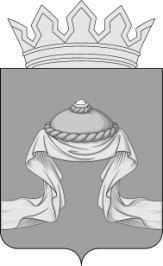 Администрация Назаровского районаКрасноярского краяПОСТАНОВЛЕНИЕ«06» 12 2023                                  г. Назарово                                           № 390-пО внесении сведений в Реестр мест (площадок) накопления твердых коммунальных отходов на территории Назаровского районаВ соответствии с Федеральными законами от 24.06.1998 № 89-ФЗ                       «Об отходах производства и потребления», от 06.10.2003 № 131-ФЗ                       «Об общих принципах организации местного самоуправления в Российской Федерации», Постановлением Правительства Российской Федерации                      от 31.08.2018 № 1039 «Об утверждении Правил обустройства мест (площадок) накопления твердых коммунальных отходов и ведения их реестра», руководствуясь статьями 15, 19 Устава Назаровского муниципального района Красноярского края, ПОСТАНОВЛЯЮ:1. Внести в Реестр мест (площадок) накопления твердых коммунальных отходов на территории Назаровского района сведения о местах (площадках) накопления твердых коммунальных отходов согласно приложению.2. Отделу организационной работы и документационного обеспечения администрации Назаровского района (Любавина) разместить постановление           на официальном сайте Назаровского муниципального района                                  в информационно-телекоммуникационной сети «Интернет». 3. Контроль за исполнением постановления возложить на заместителя главы района по сельскому хозяйству и земельным отношениям (Гончаров).4. Постановление вступает в силу в день, следующий за днем                               его официального опубликования в газете «Советское Причулымье».Глава района 								            М.А. КовалевПриложение к постановлению администрацииНазаровского районаот «06» 12 2023 № 390-пСведения о местах (площадках) накопления твердых коммунальных отходов1.Данные о нахождении мест (площадок) накопления твердых коммунальных отходовКрасноярский край, Назаровский район,                         с. Верхний Ададым, ул. Курская, 1а(ОП «Ададымское)Координаты:Данные о технических характеристиках мест (площадок) накопления твердых коммунальных отходовБетонное основание,                           с размещением 1 (одного) контейнера по 0,75 м3; площадь земельного участка 2 кв.м.Данные о собственниках или пользователях мест (площадок) накопления твердых коммунальных отходовАкционерное общество «Агрохолдинг «СИБИРЯК»,                  ОГРН 1152459001408, 662205, Красноярский край,             г. Назарово,                                     ул. Кооперативная, 16Данные об источниках образования мест (площадок) накопления твердых коммунальных отходов, которые складируются в соответствующих местах (на площадках) накопления твердых коммунальных отходовСушильно-складской комплекс АО «Агрохолдинг «СИБИРЯК»2.Данные о нахождении мест (площадок) накопления твердых коммунальных отходовКрасноярский край, Назаровский район,                         с. Красная Поляна, ул. Заречная, 13(ПТО, ОП «Краснополянское»)Координаты:Данные о технических характеристиках мест (площадок) накопления твердых коммунальных отходовБетонное основание, с размещением 1 (одного) контейнера по 0,75 м3; площадь земельного участка 2 кв.м.Данные о собственниках или пользователях мест (площадок) накопления твердых коммунальных отходовАкционерное общество «Агрохолдинг «СИБИРЯК»,                  ОГРН 1152459001408, 662205, Красноярский край,             г. Назарово,                                     ул. Кооперативная, 16Данные об источниках образования мест (площадок) накопления твердых коммунальных отходов, которые складируются в соответствующих местах (на площадках) накопления твердых коммунальных отходовМашинно-тракторный паркАО «Агрохолдинг «СИБИРЯК»